Использование нетрадиционной игры «Насыпушки» в работе логопедас целью совершенствования речевой сферы детей дошкольноговозраста с ОВЗ.Минеева Е.А.Учитель-логопед МАДОУ «Гармония», д/с№22г. Новоуральск, Свердловская областьОдним из важнейших направлений в работе с детьми с ОВЗ является коррекция и развитие речевых навыков, как средства успешного перехода к школьному обучению. Современные требования к дошкольному образованию в соответствии с федеральным государственным образовательным стандартом дошкольного образования (ФГОС ДО) ориентируют педагогов на развивающее обучение, в котором синтезировались бы элементы познавательного, игрового, поискового и учебного взаимодействия в процессе развития дошкольников.Именно поэтому на современном этапе особую актуальность приобретает выявление и использование эффективных, целесообразных, интересных и занимательных для детей нетрадиционных форм работы. Такие формы работы вызывают положительный эмоциональный отклик у детей с ОВЗ, поддерживают познавательный интерес к деятельности, предупреждают переутомление, способствуют более активному включению в деятельность и более эффективному усвоению материала.Представленная ниже полифункциональная игра «Насыпушки» направлена на решение задач по коррекции и развитию речи детей с ОВЗ:Закрепление и автоматизация поставленных звуков.Закрепление, уточнение и активизация лексического материала.Коррекция и закрепление правильного использования грамматических категорий.Обучение и закрепление в составлении и употреблении предложений разной конструкции.Формирование диалогической и монологической форм связной речи.Закрепление навыка чтения и другие.Обычно педагоги используют массу дидактических игр для решения данных задач. В основном детям просто дают готовые картинки с заданием, где сразу можно увидеть ответ. А если эти же картинки спрятать, то во время  объяснения  задания у ребенка остается некая загадка. Ведь он не видит картинку. А значит, тем интереснее ему ее отгадывать.Главное условие к организации данной игры – определенная степень сложности выполнения. Задания должны соответствовать каждому ребенку с учетом его  индивидуальных и возрастных особенностей.Для игры понадобится любая прозрачная емкость и наполнитель (сыпучие продукты: греча, сахар, горох и др.). Чтобы для детей игра была наиболее привлекательной можно предложить им самим выбирать наполнитель. 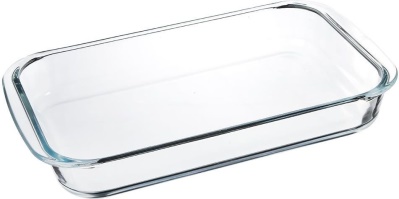 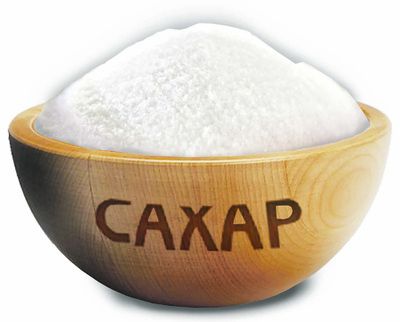 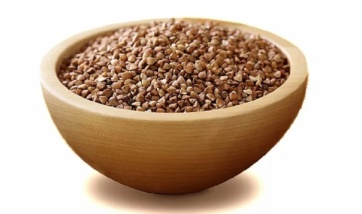 Картинный материал подбирается в соответствии с решаемой задачей.Пример.Далее насыпаем наполнитель в емкость, а под нее кладем картинку-задание так чтобы ребенок ее не видел.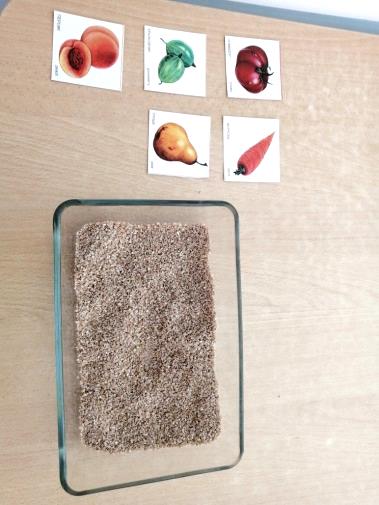 Затем объясняем ребенку задание и предлагаем его выполнить. Во время выполнения задания ребенок расчищает дно емкости, перемещая наполнитель (можно предложить расчищать руками или кисточкой) и отвечает на поставленное перед ним задание.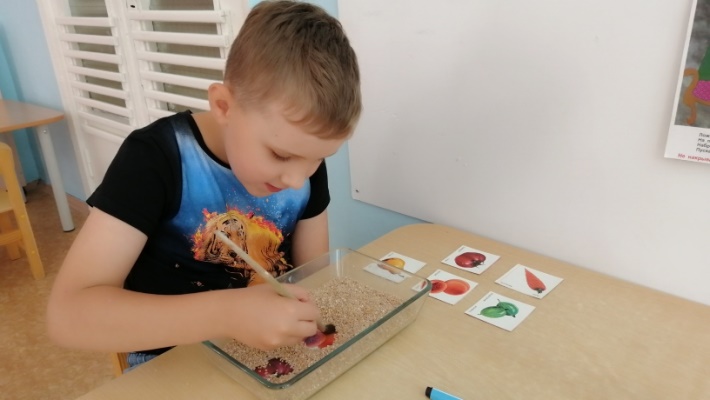 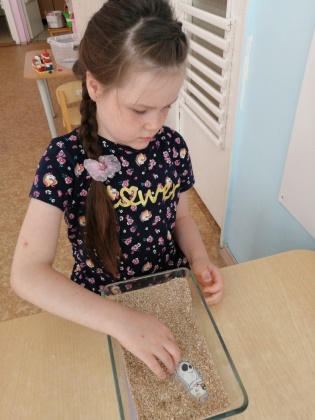 Игру можно усложнить путем предоставления детям возможности самим придумывать задания друг для друга с помощью готовых картинок или нарисованных ими самостоятельно. Данная игра универсальна, не требует дополнительных затрат и времени для ее использования. Эту игру можно использовать не только непосредственно в коррекционной деятельности, но и в образовательно - развивающем процессе.ЗадачаКартинный материалАвтоматизация и дифференциация  звуков «Р» и «Л» в словахЗадание: найди картинку и назови ее правильно.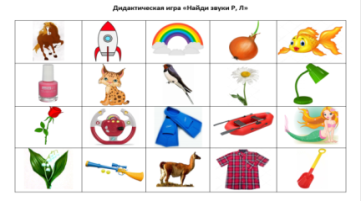 Закрепление, уточнение и активизация лексического материала по теме «Домашние животные».Задание: найди маму и ее малыша, назови их.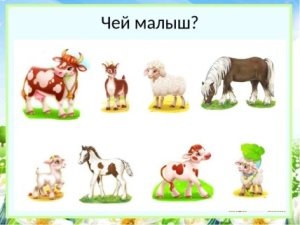 Правильное употребление глаголов.Задание: где стоит собака?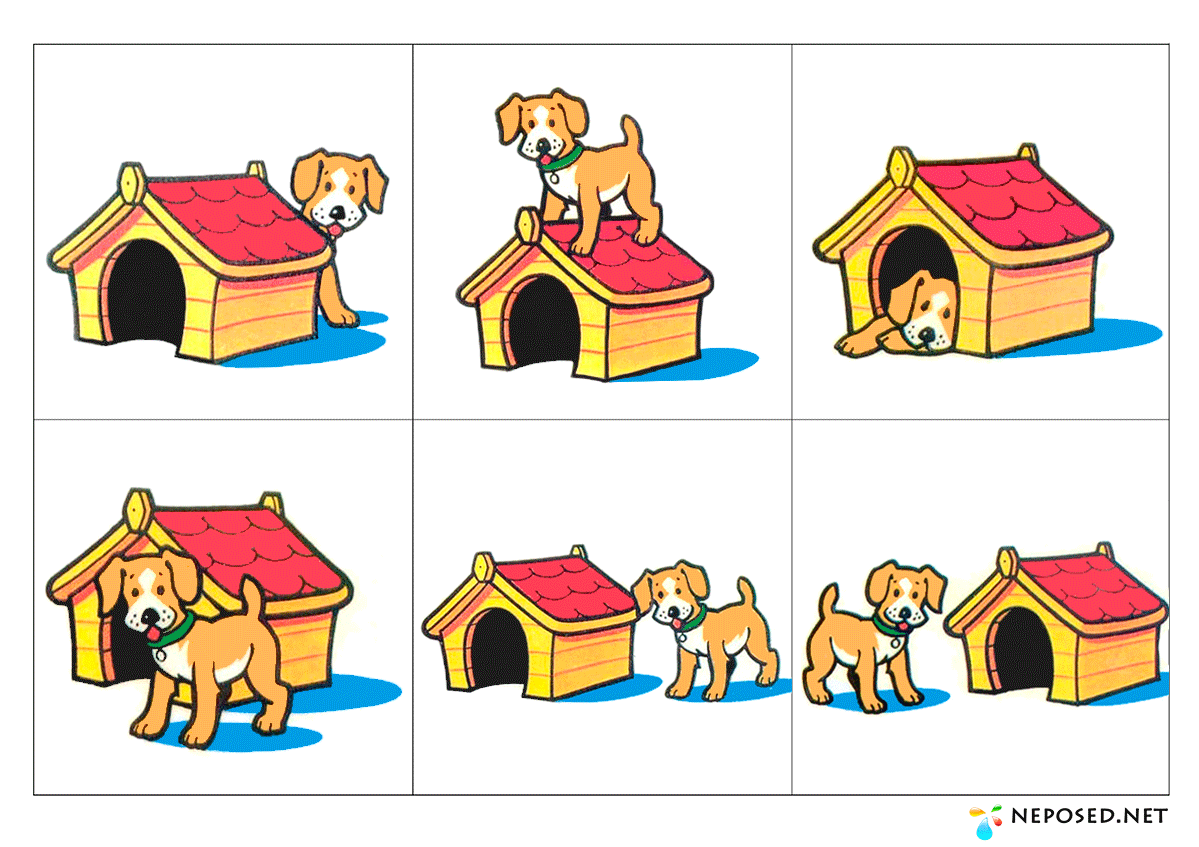 